               Bio-graphy of Pallemsetty Suresh-------------------------------------------------------------------------------------------Name of Artist                                       ; Pallemsetty SureshDate of Birth                                          ; 34 years , 01/05/1985Education/Experience                            B.A.  , Diploma in KuchipudiAddress                                  H.No;- 30-726-D1 ,  Near SPY Reddy House                                               Bommalasathram, Nandyal-518501,                                               Kurnool district,                                               Andhrapradesh ,    cell;-9908725084                                               Email ;-  srisainatyanjali@gmail.comPresent status                           Kuchipudi  Dance Teacher [Guru] &                                                    ;Secretary                                                     Sri sai natyanjali fine Arts Development AssociationName of field     ;                      Specialization in Kuchipudi Dance , folk dance ,    cultural events implementation  , other traditional programmes,Pallemsetty  suresh  dedicatedly  and devotionally  doing  work  of messages  spreading  social awareness,  social Evils , superstitions, Traditional  good  messages  all  govt, welfare programmes , development programmmes  through  Kuchipudi ,  folk dances etc since 10 years in Andhrapradesh state wide and Telangana  state  also, He  is running  Kuchipudi  school  and  Training  centre  gave  various  courses  in fine  arts  free  of cost in Nandyal  block of  Kurnool  district  of  .Andhrapradesh 
 Children training programmes.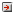 
  cultural Workshops
 IEC/BCC Material Development
  kuchipudi Awareness programmes for specific groups and general public also
 Evaluation/Resource Persons 
 organized programmes usage of Female Condoms, Morals & Ethics of Student, and a  on Stigma & Discrimination.Folk Performances
 We can bring original theatre folk groups to you.
 Train people/vulnerable groups/PLWHA
 Awareness shows
 Traditional Folk Performing GroupsSome  cultural events  organised in 2017 ;- Workshops and seminars organised Music and Dance in Rayalaseema district of Kurnool, Kadapa, Anantapur, and chittoor and Telangana state also   2. National level Nandi dance & Music festivals, National level Amaravathi dance festivals,   3.  National  level Mahasivarathri dance & Music festivals ,  cultural summer camps , 4. Vignanayatra programmes, telugu language development programmes, and social service programmes, and all govt programmes participated  etcReceived Awards and Rewards;-1.Ugadi Award by  Honorable A.P. Chief Minister Sri Nara Chandra Babu Naidu  at occation of Ugadi festival in Vijayawada , Govt . of Andhrapradesh2.Ugadi puraAskar by Govt of Talangana3.Natyanipuna award by ICCR  Regional Director [ Govt of India]4  State level Best  cultural Puraskar by T.T.D. Tirupati5. Mahatma JyothiRao Pule Seva Ratna Award6.Shodasa Natya Guru Puraskar , by Govt of Telangana7..Vempati chinasatyam ustav puraskar, Talangana8.Ugadi pratibha  ciltural puraskar9. Natya & music guru award10.State best dance Teacher award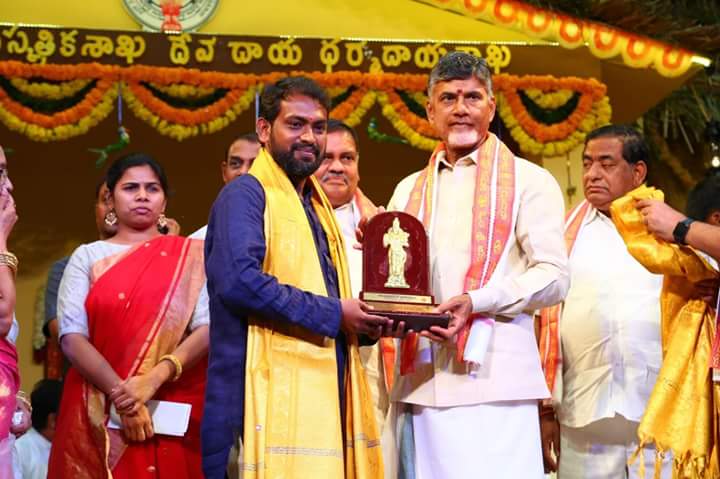 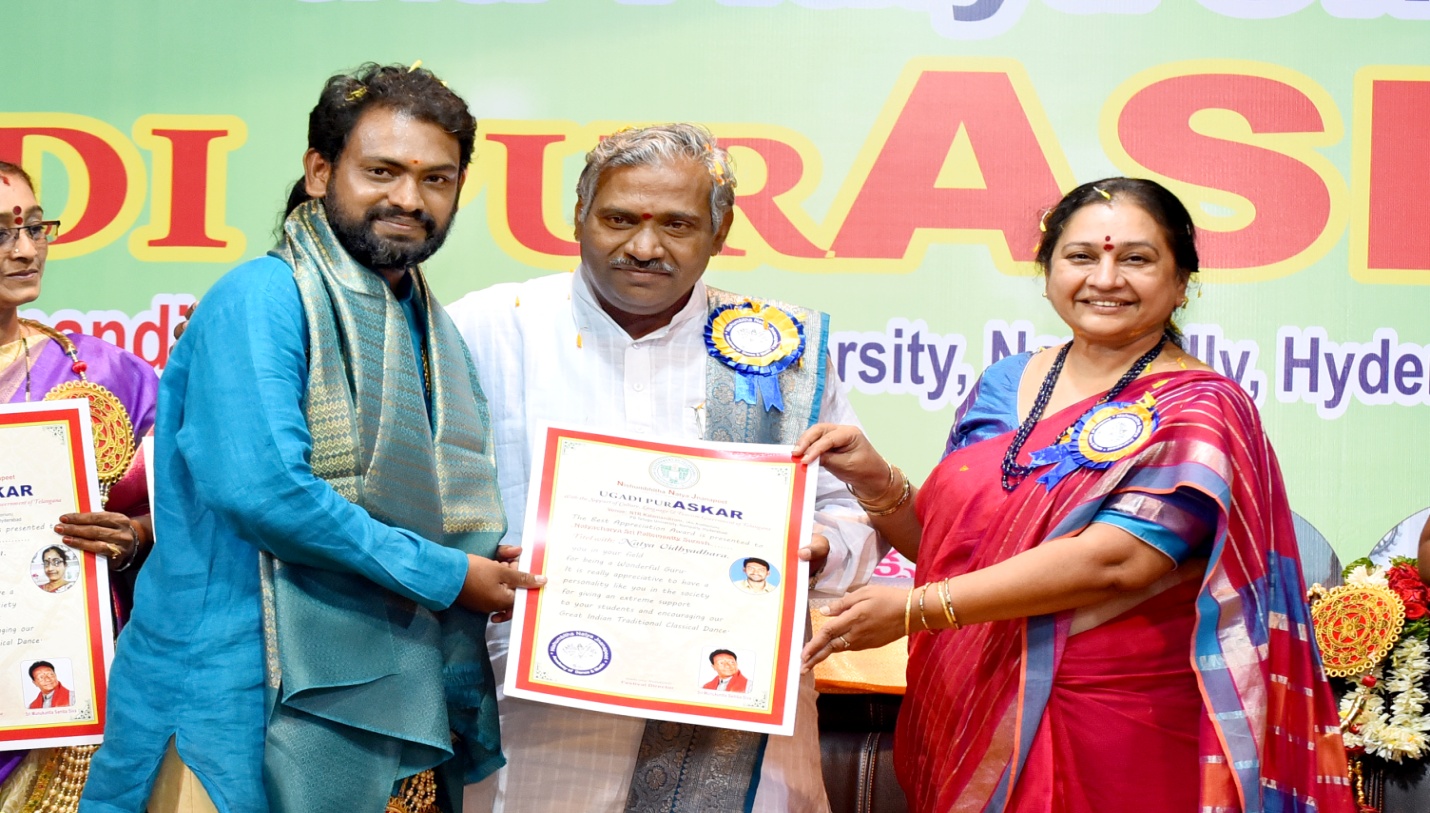 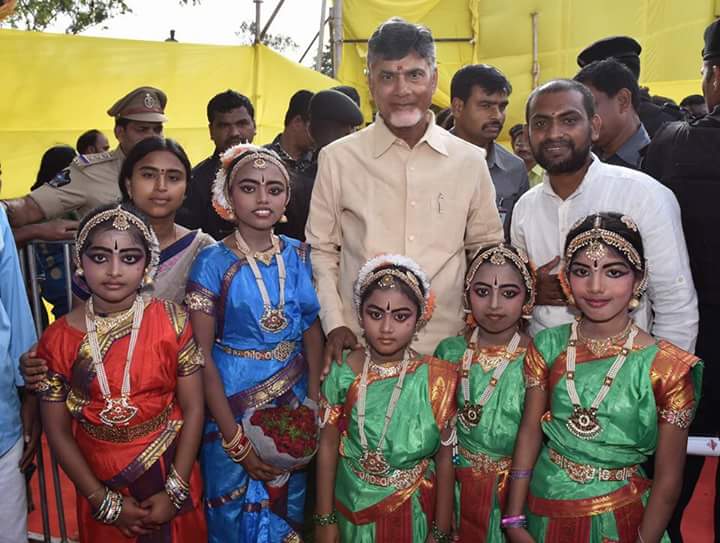 